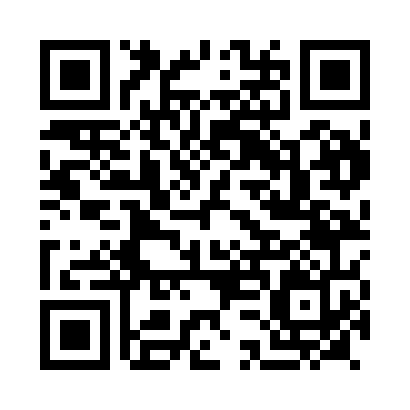 Prayer times for Bouira, AlgeriaWed 1 May 2024 - Fri 31 May 2024High Latitude Method: NonePrayer Calculation Method: Algerian Ministry of Religious Affairs and WakfsAsar Calculation Method: ShafiPrayer times provided by https://www.salahtimes.comDateDayFajrSunriseDhuhrAsrMaghribIsha1Wed4:155:5112:414:277:339:032Thu4:135:5012:414:287:339:043Fri4:125:4912:414:287:349:054Sat4:105:4812:414:287:359:075Sun4:095:4712:414:287:369:086Mon4:075:4612:414:287:379:097Tue4:065:4512:414:287:389:108Wed4:055:4412:414:287:399:119Thu4:035:4312:414:297:399:1310Fri4:025:4212:414:297:409:1411Sat4:015:4112:414:297:419:1512Sun4:005:4012:414:297:429:1613Mon3:585:3912:414:297:439:1714Tue3:575:3812:414:297:449:1915Wed3:565:3812:414:297:449:2016Thu3:555:3712:414:307:459:2117Fri3:545:3612:414:307:469:2218Sat3:525:3512:414:307:479:2319Sun3:515:3512:414:307:489:2420Mon3:505:3412:414:307:489:2521Tue3:495:3312:414:307:499:2722Wed3:485:3312:414:317:509:2823Thu3:475:3212:414:317:519:2924Fri3:465:3112:414:317:519:3025Sat3:455:3112:414:317:529:3126Sun3:455:3012:424:317:539:3227Mon3:445:3012:424:327:549:3328Tue3:435:2912:424:327:549:3429Wed3:425:2912:424:327:559:3530Thu3:425:2912:424:327:569:3631Fri3:415:2812:424:327:569:37